CBSE AFFILIATION REPORT:CBSE Affiliation Number		: 	3300001CBSE School Code                 	:	03347Highest Class				:	12No. of Sections per class         	: 	2Validity of Affiliation               	: 	PermanentAffiliation Fee paid upto         	:	31/03/2022Fees Paid Receipt - 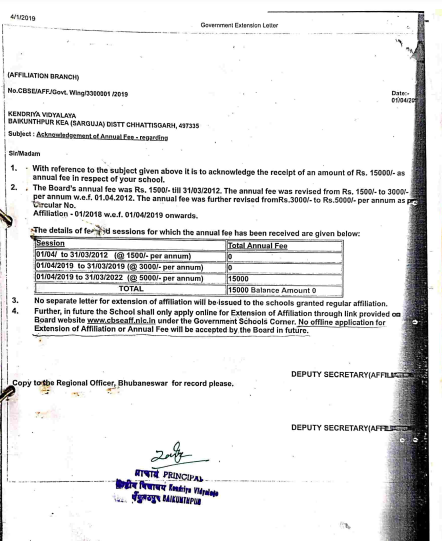 